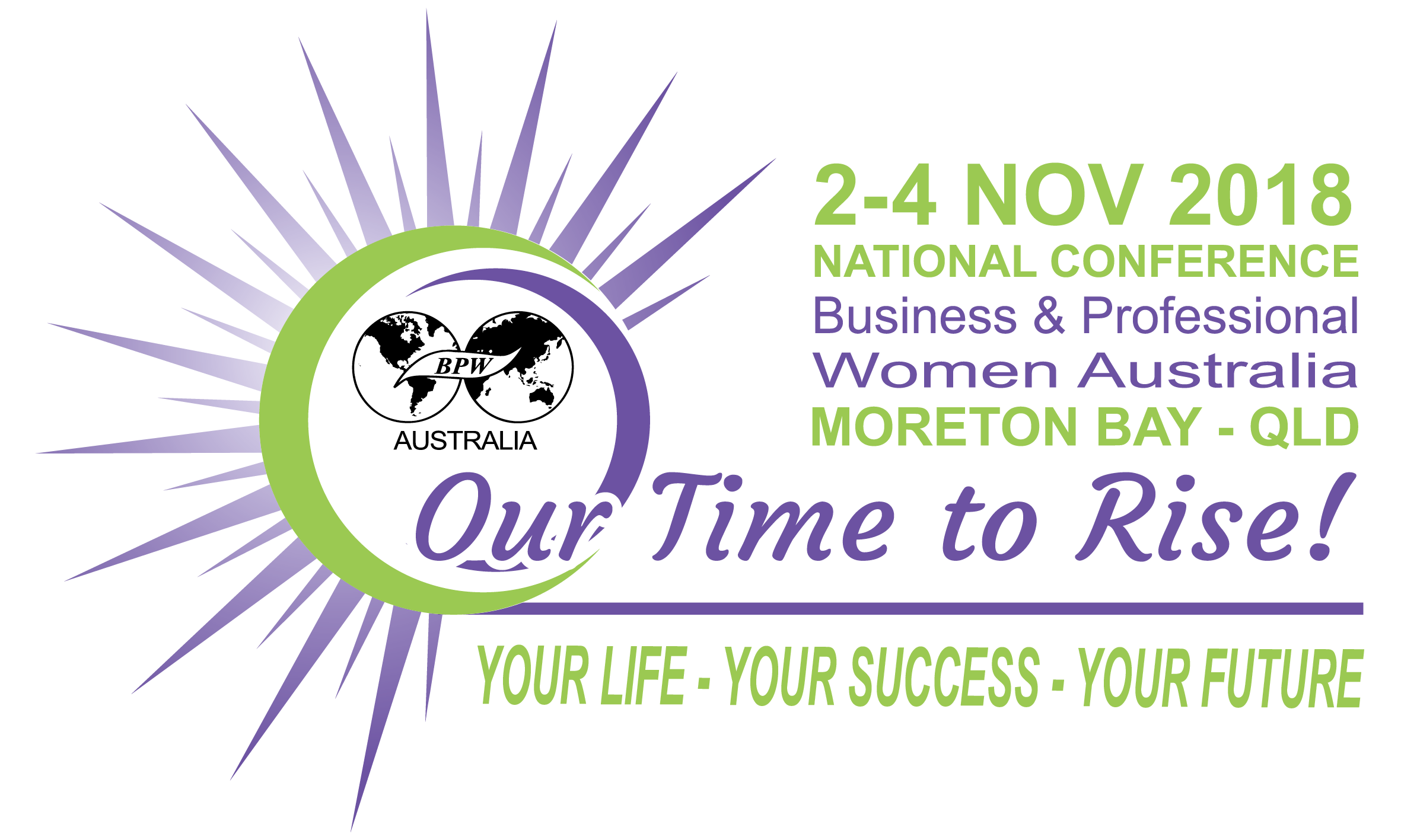 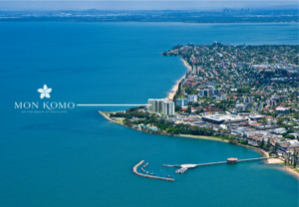 EXHIBITOR APPLICATIONBPW Women’s Business Expo 2 Nov 2018 Mon Komo Hotel, Redcliffe QLDBPWA welcomes your interest to exhibit at the BPW 2018 Women’s Business Expo.  Your application will be quickly assessed and successful businesses will receive confirmation by email with your invoice. Your place will be secured by payment of the invoice within 7 days.  Places will be allocated on a first come, first served basis. EXHIBITOR APPLICATIONBPW Women’s Business Expo 2 Nov 2018 Mon Komo Hotel, Redcliffe QLDBPWA welcomes your interest to exhibit at the BPW 2018 Women’s Business Expo.  Your application will be quickly assessed and successful businesses will receive confirmation by email with your invoice. Your place will be secured by payment of the invoice within 7 days.  Places will be allocated on a first come, first served basis. Please complete the exhibitor booking details review conditions of participating in the Expo.Please complete the exhibitor booking details review conditions of participating in the Expo.EXHIBITOR NAMEPRODUCTS and SERVICES DESCRIPTION:Food and Drinks Vendors prohibitedCONTACT PERSON DETAILS: Name: Mob:                                Email: EXHIBITOR REPRESENTATIVE NAME:Please advise name for 1 Exhibitor PassName: BPW EXPO CONTACT PERSON Expo Coordinator:  Trish SpringsteenM:  0402 897 968   E: trish@trischel.com.auEXPO PARTICIPATIONFull details in the brochureExpo display table $150 +gst 
This option includes option to insert promotional literature in show bagVideography session $50 +gstExpo show bag insert of literature or product  $50 +gstMember discounted prices   1) $70    2) $30    3) $20   All +gstEXHIBITOR DISPLAY SET UPSet up by 15 mins prior to Expo opening time Bump In    8 – 9.15 am Bump Out 4.30-5pm If space is empty by 9.30am, Exhibitors’ rights to space are terminated and fees paid for exhibiting will be forfeited. Area to be cleared by 5pm.EXHIBITION OPEN TIMES9.30 am – 4.30 pmExhibitors must remain in place until 4.30pm Pack up only after 4.30pmBREAKSDisplay & products left unattended during the Expo are at owners’ risk EXHIBITOR LOGO & PARAGRAPHHi-Res Logos to expo@bpw.com.au  by 1st October 2018.  Logos will be used for promotional purposes in the lead up and throughout the Expo Please include up to 75 words on your product / service.  INSURANCEPublic liability Insurance Certificate $10m must be provided by 12th  October 2018. Please email a copy to expo@bpw.com.auDRESS CODE EXHIBITOR ATTENDEEBusiness attire.EXHIBITION SPACE    Places will be allocated at the discretion of BPW to ensure that the best exposure is achieved and the best experience for expo attendees. Exhibitor agrees that the purpose of exhibit space is for the positive promotion of their business product and/or service.  Exhibitors may not display or disperse any business information other than that of the exhibitor. Exhibitor may not relocate without written permission of the Expo Coordinator. BPW reserves the right to refuse any potential exhibitor. All decisions pertaining to use and occupancy of space are within the sole discretion of BPW Australia.
Items included at each Womens’ Business Expo exhibitor site: •   1 x trestle table  •   1 x trestle table cloth (white)•   1 x chair Please advise the Expo Coordinator if you require access to a power outlet. Only a small number are available and Exhibitors will be allocated power outlets on a first come, first served basis. Items not included at site:  power boards and leads, backing boards or signage  (please note this venue does not permit anything to be affixed to the walls) Please advise if you require any other equipment and this can be arranged and charged to you accordingly. Exhibitors must ensure all electrical equipment brought into the exhibition must be tested and tagged by an electrician to ensure electrical compliance. EXHIBITION SPACE    Places will be allocated at the discretion of BPW to ensure that the best exposure is achieved and the best experience for expo attendees. Exhibitor agrees that the purpose of exhibit space is for the positive promotion of their business product and/or service.  Exhibitors may not display or disperse any business information other than that of the exhibitor. Exhibitor may not relocate without written permission of the Expo Coordinator. BPW reserves the right to refuse any potential exhibitor. All decisions pertaining to use and occupancy of space are within the sole discretion of BPW Australia.
Items included at each Womens’ Business Expo exhibitor site: •   1 x trestle table  •   1 x trestle table cloth (white)•   1 x chair Please advise the Expo Coordinator if you require access to a power outlet. Only a small number are available and Exhibitors will be allocated power outlets on a first come, first served basis. Items not included at site:  power boards and leads, backing boards or signage  (please note this venue does not permit anything to be affixed to the walls) Please advise if you require any other equipment and this can be arranged and charged to you accordingly. Exhibitors must ensure all electrical equipment brought into the exhibition must be tested and tagged by an electrician to ensure electrical compliance. CATERING • Not included Please be aware that no food or beverage can be brought into the exhibition area to be consumed on the premises by you or your company representatives. There is a café in the Hotel and other venues and nearby. CATERING • Not included Please be aware that no food or beverage can be brought into the exhibition area to be consumed on the premises by you or your company representatives. There is a café in the Hotel and other venues and nearby. OTHER COMMENTS: OTHER COMMENTS: Acceptance and Agreement StatementAcceptance and Agreement StatementOn behalf of the exhibitor, I agree with the terms & conditions set out in this Women’s Business Expo exhibitor form. Exhibitor Name: Contact Person:  
Position: Email:  Signature:  ______________________        Date:     /    / 2018Please email to trish@trischel.com.auOn behalf of the exhibitor, I agree with the terms & conditions set out in this Women’s Business Expo exhibitor form. Exhibitor Name: Contact Person:  
Position: Email:  Signature:  ______________________        Date:     /    / 2018Please email to trish@trischel.com.au